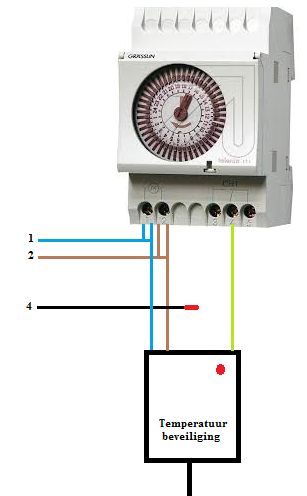 Temperatuur/piekspanning beveiliging.Enkele ruimte / Single room!1: plaats de blauwe draad bij nummer 12: plaats de bruine draad  bij nummer 24: verwijder de draad uit 4 en isoleer de draadMet isolatie tape.  monteer de geel groene draadOp nummer 4.    Blauw= NULBruin = faseGeel groen = schakeldraad                                                                                                               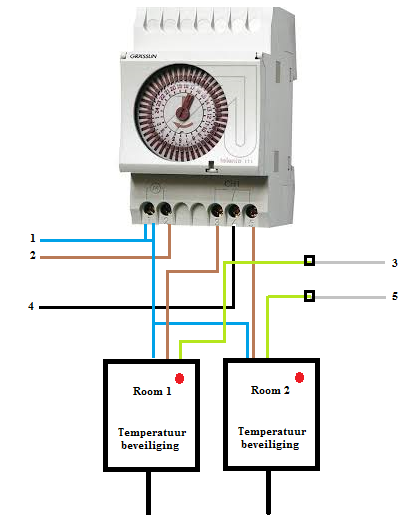 Dubbele ruimte / double room!1: plaats de twee blauwe draden van room 1En 2 in nummer  12: verwijder draad uit 3 en koppel de draad aan de geel groene draad van room 13: verwijder draad  5 en koppel de draad aan de geel groene draad van room 24: monteer de bruine draad van room 1 Op 35: Monteer de bruine draad van room 2Op 5